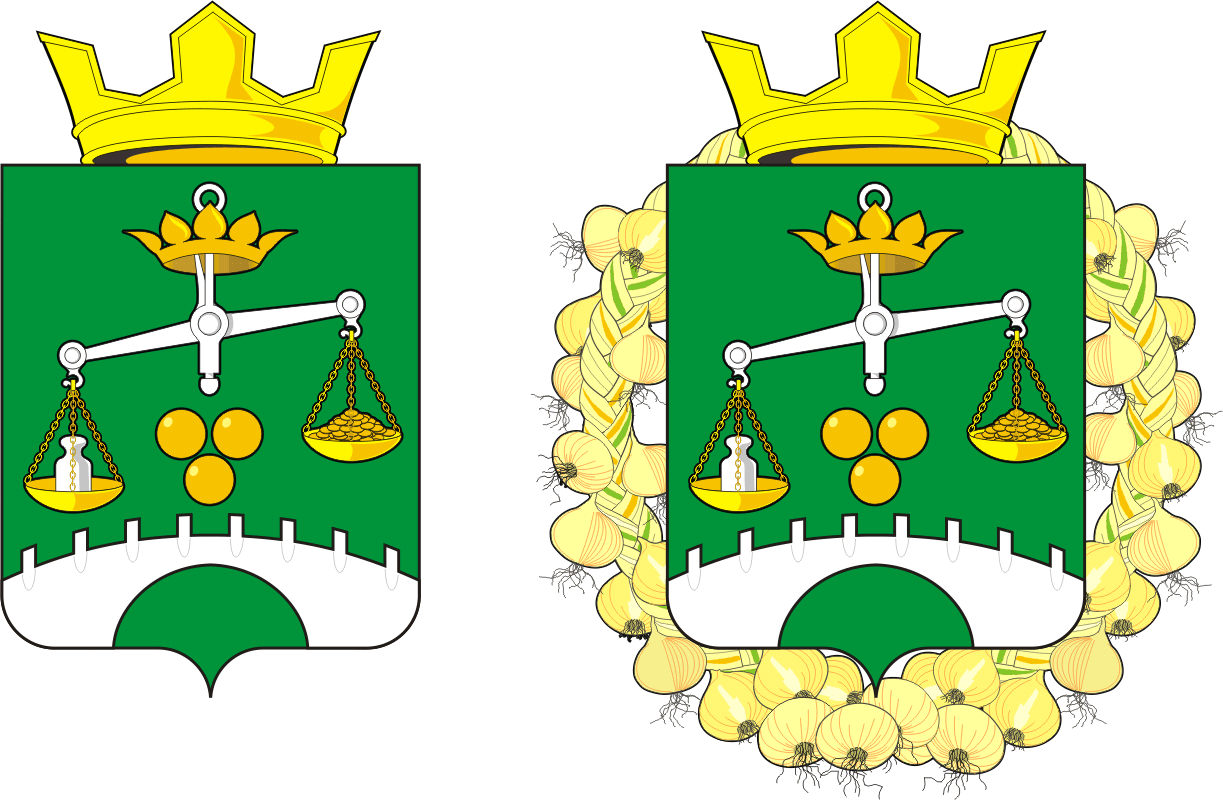 АДМИНИСТРАЦИЯ ПЕТРОВСКОГО СЕЛЬСОВЕТАСАРАКТАШСКОГО РАЙОНА ОРЕНБУРГСКОЙ ОБЛАСТИП О С Т А Н О В Л Е Н И Е07.02.2022           	                      с. Петровское                               №12-пРуководствуясь п.4 части 2 статьи 3 Федерального закона от 31.07.2020 N 248-ФЗ  "О государственном контроле (надзоре) и муниципальном контроле в Российской Федерации", Уставом Саракташского района Оренбургской области:Признать утратившим силу Постановление администрации Петровского сельсовета Саракташского района Оренбургской области от 29.06.2018 г. № 25-п «Об утверждении Административного регламента осуществления муниципального контроля в сфере благоустройства на территории МО Петровский сельсовет Саракташского района Оренбургской области».Настоящее постановление вступает в силу после дня его  обнародования и подлежит размещению на официальном сайте администрации муниципального образования  Петровский  сельсовет Саракташского района Оренбургской области в сети «Интернет».Контроль за исполнением данного постановления оставляю за собой.Глава сельсовета                              Барсуков А.А.О признании утратившими силу постановления администрации  от 29.06.2018 г. № 25-п «Об утверждении Административного регламента осуществления муниципального контроля в сфере благоустройства на территории МО Петровский сельсовет Саракташского района Оренбургской областиРазослано: прокуратура района, на сайт, в дело